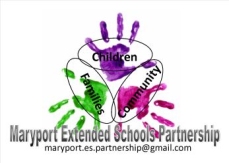 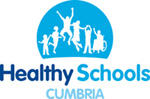 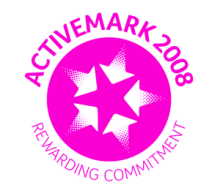 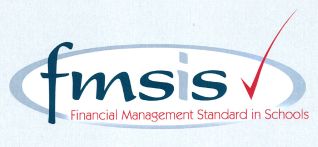 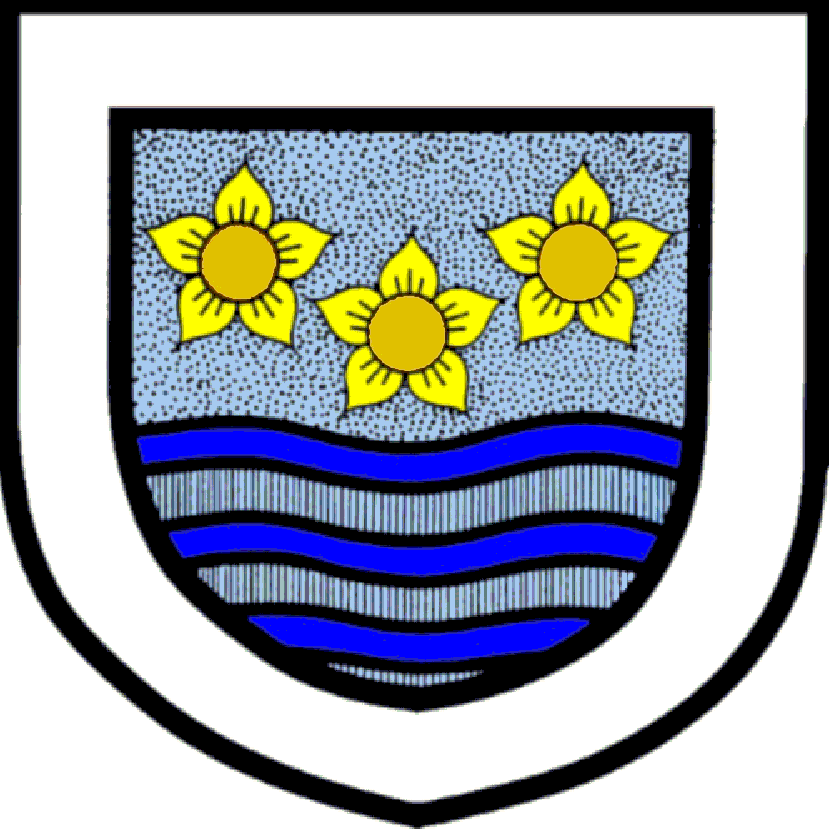 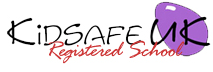 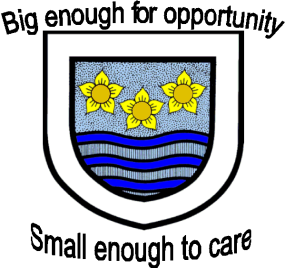 CROSSCANONBY ST JOHN'S CofE PRIMARY SCHOOL Mrs A Pitcher	                                                                  Telephone: 01900 812326Executive Headteacher	                       Fax: 01900 816420Garborough Close 	     e-mail:  head@crosscanonby.cumbria.sch.ukCrosby	www.crosscanonby.cumbria.sch.ukMARYPORT 							 CA15 6RXDear Parents/Guardians,For your information we have outlined below some of the topics that will be covered this term in Year 2. We have already made a good start to our studies and we feel sure that you will make every effort to assist and encourage your child as this term progresses.ENGLISH:Fantasy StoriesLettersAccounts in the first person.Non chronological reportsPoetry from around the worldSPaG (Spelling, grammar and punctuation): Using expanded noun phrases use subordination (when, if, and, because.) and co-ordination  (or, and, but)Common Exception Words To use new and familiar punctuation correctly .Capital letters ,full stops, question marks and exclamation marks. Begin to use speech marks.HomophonesUse sentences with different forms, statements, questions, commands, exclamations.Use apostrophes for contracted forms and for possession.Use conjunctions and prepositions to express time and cause.To use comma’s in a list or when writing poetry.Use past and present forms correctly.SCIENCE:PLANTSIdentify, name and describe the functions of different parts of plants.Identify requirements for life for a plant.Know where food is made in a plant and how water is transported through a plant.Compare different types of flowers, wind and insect pollinated.MATERIALSPhysical propertiesSolids, liquids and gases.Cooling and heating Water cycle.MATHEMATICS:Numbers and place value to 1002, 5, 10 times tables (including inverse)TimeMeasurement and data Multiplication and divisionAddition, subtraction and moneyUsing number bonds to add and subtract.FractionsLength and capacityHISTORY:Life during World War 2The BlitzRationingEvacuationChanges between life then and now.GEOGRAPHY:Looking at the United KingdomCountries and capitalsMapping skillsFRENCHAll about meART and DESIGN AND TECHNOLOGY:Cooking War time foodDesigning and building an Anderson ShelterPainting with water coloursStudying the artist Sheils FellRE:How do Christians and Muslims express thankfulness in their lives.Why does Christmas matter to ChristiansAdventIncarnationPE:Modified games- dynamic movementModified games- attacking and defendingTag rugbyHand ball and basket ballCOMPUTING:On line safetyBloggingMind mapsCoding.MUSICSongs from war timeHarvest SongsFriendship songsHo ho ho module